绝密★启用前2017年普通高等学校招生全国统一考试（江苏卷）物理注意事项考生在答题前请认真阅读本注意事项及各题答题要求1．本试卷共8页，包含选择题（第1题~第9题，共9题）、非选择题（第10题~第15题，共6题）两部分。本卷满分为120分，考试时间为100分钟。考试结束后，请将本试卷和答题卡一并交回。2．答题前，请务必将自己的姓名、准考证号用0.5毫米黑色墨水的签字笔填写在试卷及答题卡的规定位置。www.gaosan.com3．请认真核对监考员在答题卡上所粘贴的条形码上的姓名、准考证号与本人是否相符。4．作答选择题，必须用2B铅笔将答题卡上对应选项的方框涂满、涂黑；如需改动，请用橡皮擦干净后，再选涂其他答案。作答非选择题，必须用0.5毫米黑色墨水的签字笔在答题卡上的指定位置作答，在其他位置作答一律无效。5．如需作图，须用2B铅笔绘、写清楚，线条、符号等须加黑、加粗。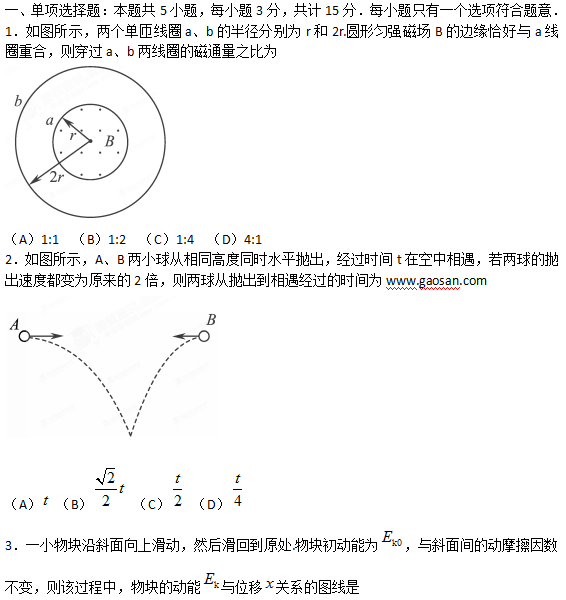 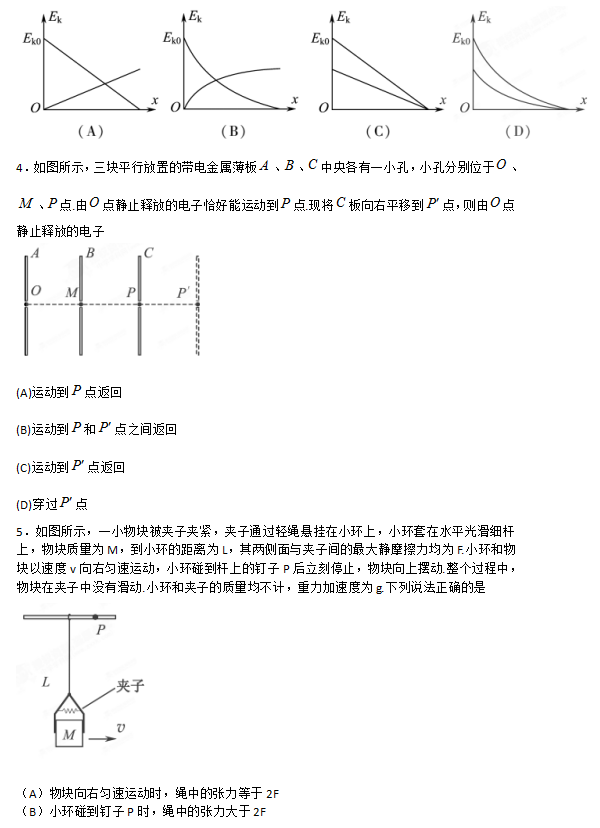 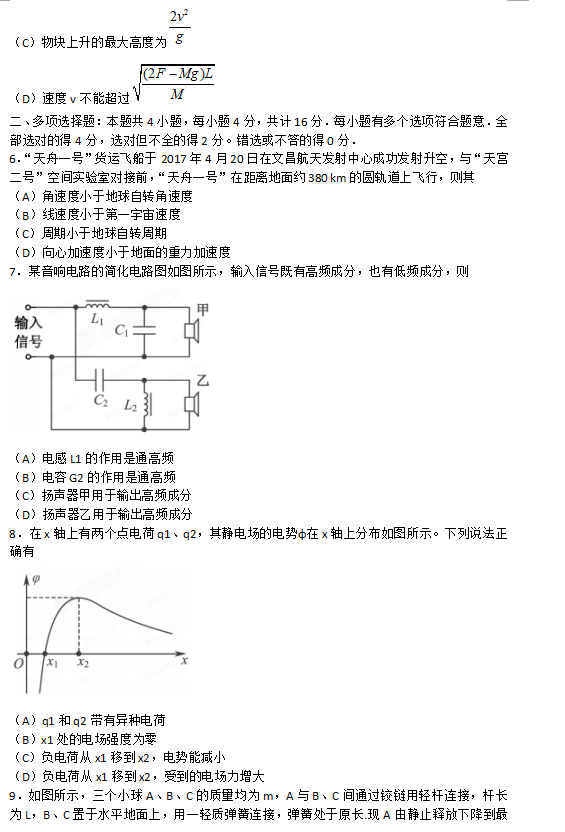 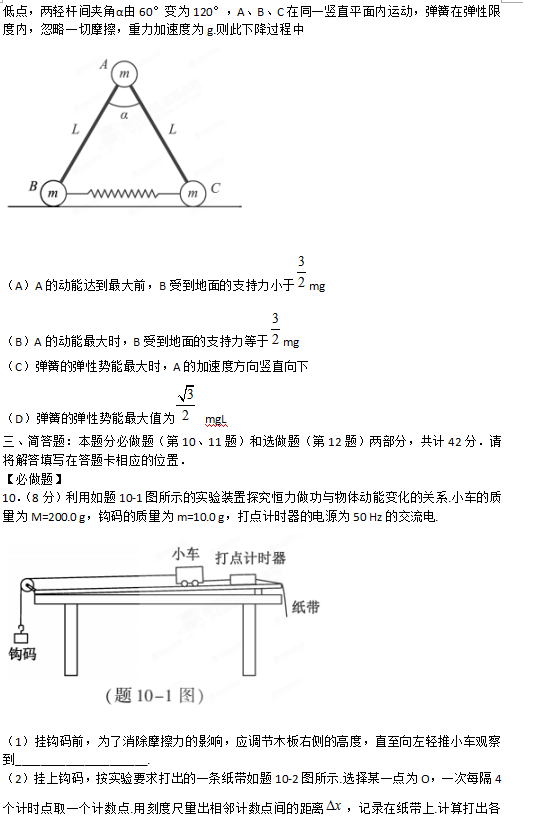 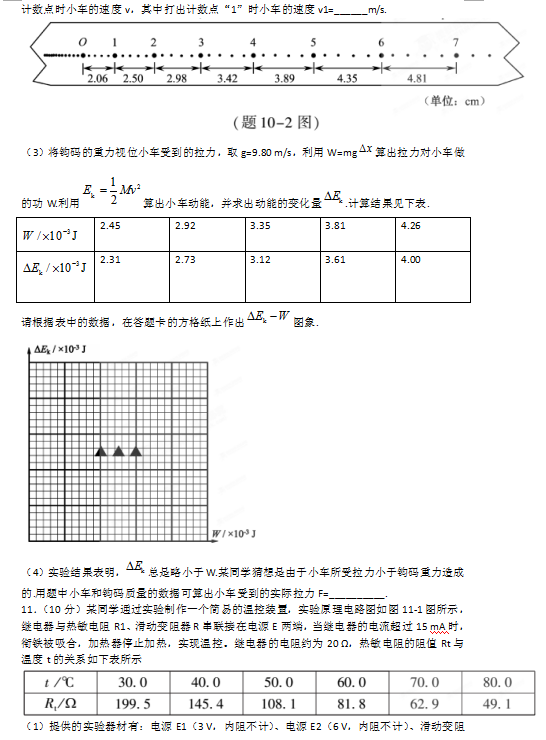 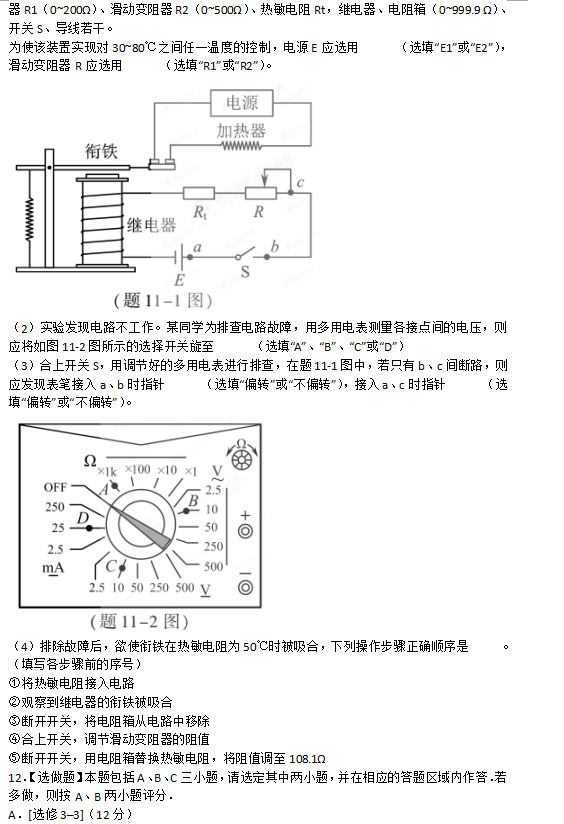 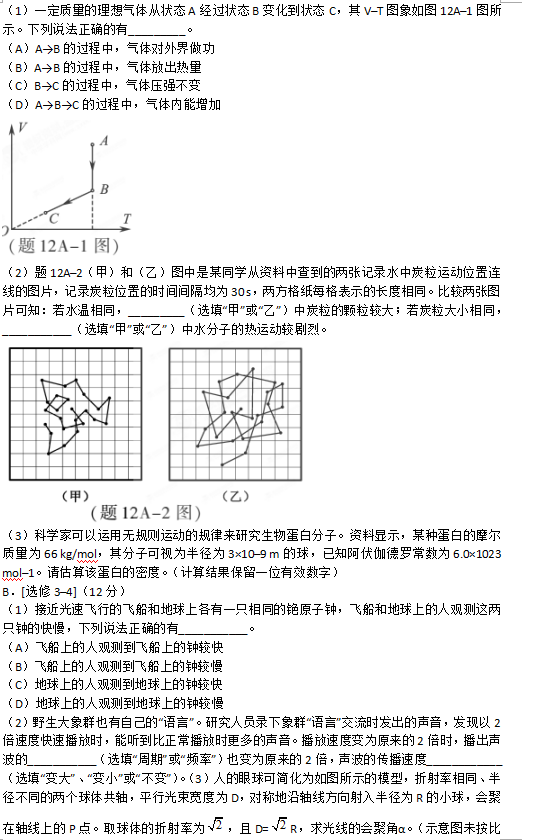 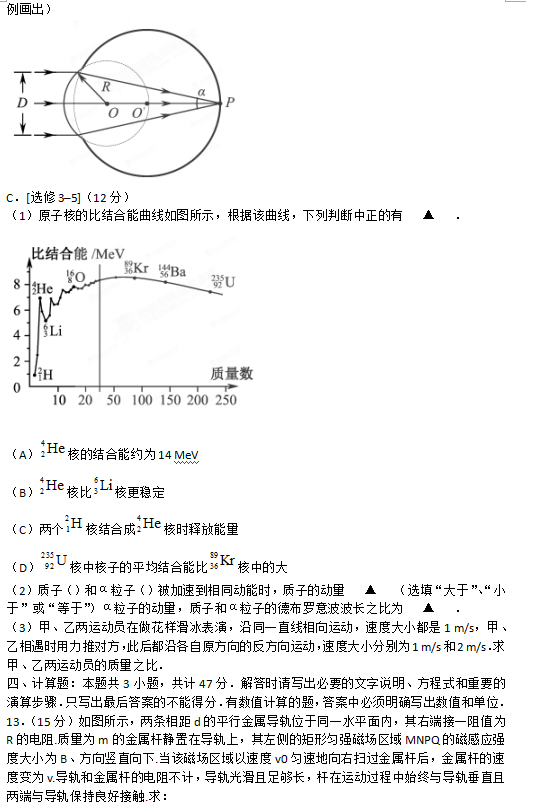 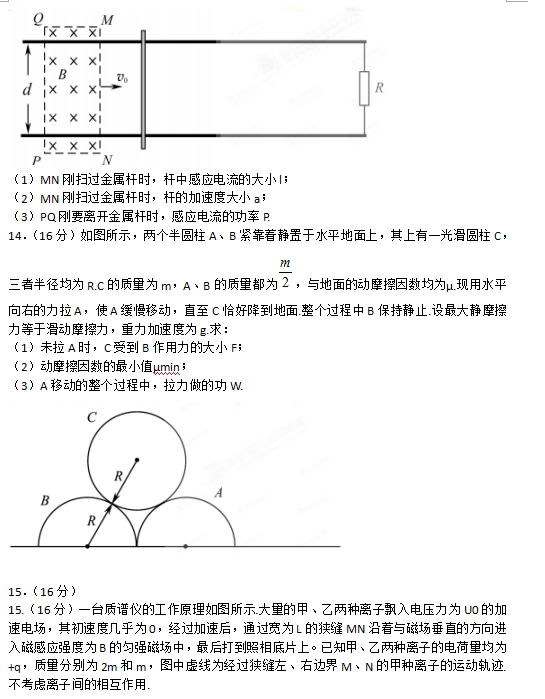 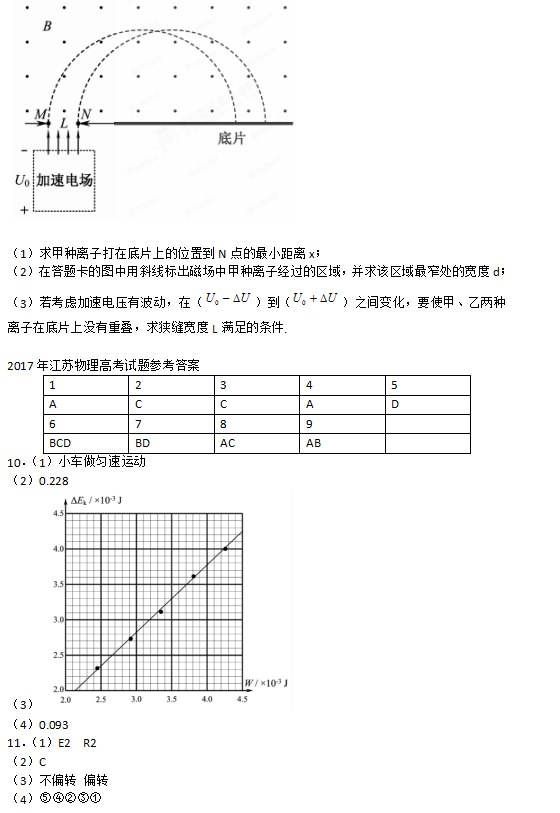 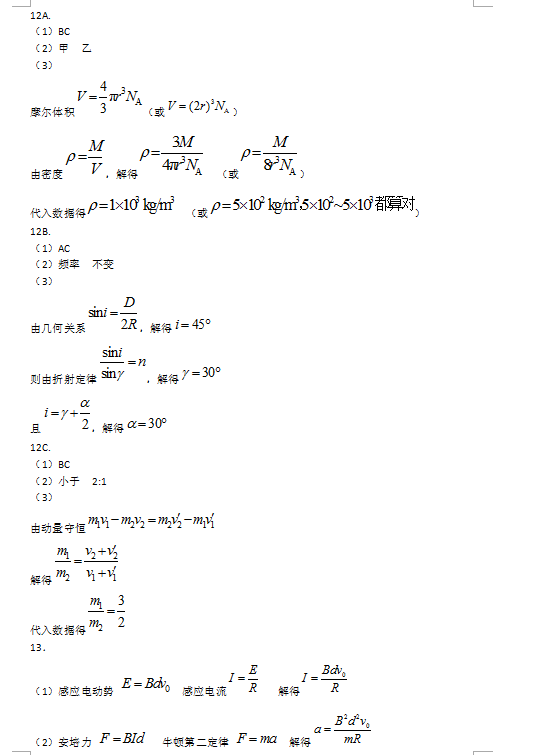 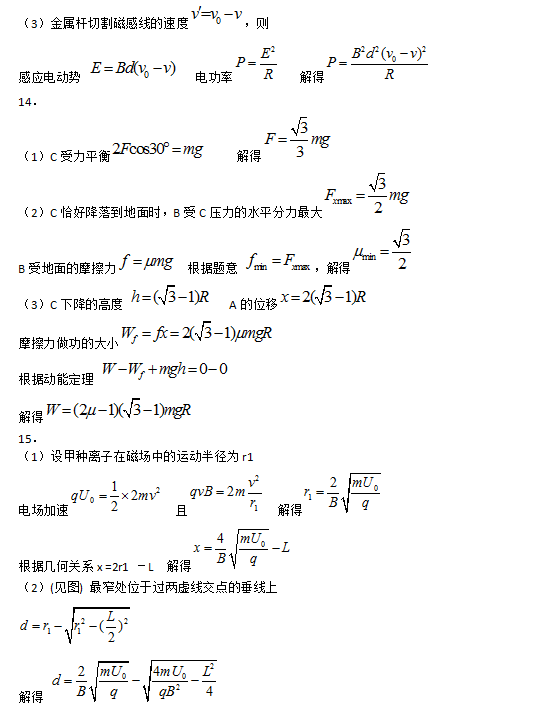 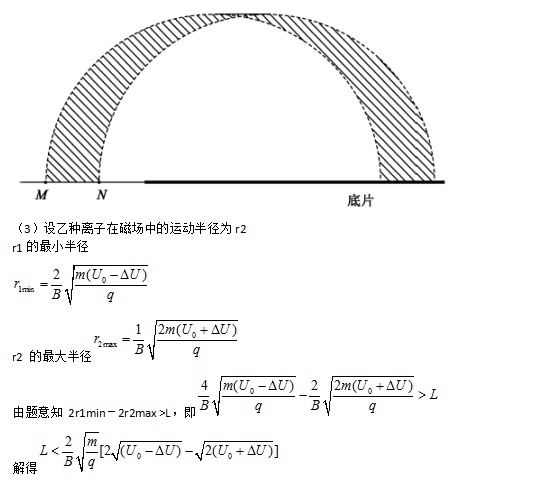 